          ҠАРАР                                                                            ПОСТАНОВЛЕНИЕ  18 августа 2020 й.                       №  43                                18 августа 2020 г.О внесении изменений в постановление главы администрации от 13 декабря 2018 года № 66 «Об утверждении Перечня главных администраторов доходов бюджета сельского поселения Бишкаинский сельсовет муниципального района Аургазинский район Республики Башкортостан, закрепляемых за ними видов (подвидов) доходов бюджета сельского поселения Бишкаинский сельсовет муниципального района Аургазинский район Республики Башкортостан»        В соответствии со статьей 20 Бюджетного кодекса Российской Федерации ПОСТАНОВЛЯЮ:1.Внести в постановление главы администрации № 66 от 13 декабря 2018 года «Об утверждении Перечня главных администраторов доходов бюджета сельского поселения Бишкаинский сельсовет муниципального района Аургазинский район Республики Башкортостан, закрепляемых за ними видов (подвидов) доходов бюджета сельского поселения Бишкаинский сельсовет муниципального района Аургазинский район Республики Башкортостан» изменения:исключить из приложения №1 следующий код дохода:2. Настоящее постановление вступает в силу с 1 января 2020 года.3.Контроль за исполнением настоящего постановления оставляю за собой.Глава сельского поселения                                       Евстафьев В.А.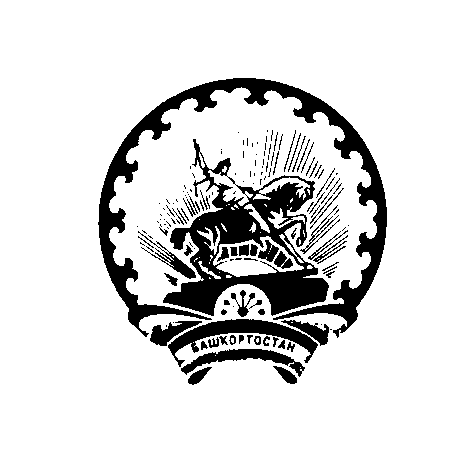 Башkортостан РеспубликаhыАуырғазы районы муниципаль районының Бишkайын ауыл советы ауыл биләмәhе хакимиәтеАдминистрация сельского поселения Бишкаинский сельсовет муниципального района Аургазинский районРеспублики Башкортостан   7911080402001 4000 110Государственная пошлина за совершение нотариальных действий должностными лицами органов местного самоуправления, уполномоченными в соответствии с законодательными актами Российской Федерации на совершение нотариальных действий (прочие поступления